Part-2Answer any one question the question carries 20 Marks			  1x20=207. Critically examine the Water Prevention and Control of Pollution Act 1974 in the context of the current oil spill incident in Chennai.8. Trace the history of Environmental Movements and Peoples participation to save our planet from degradation.SW- 0615-A-17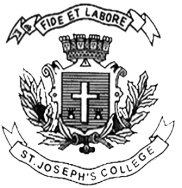 ST. JOSEPH’S COLLEGE (AUTONOMOUS), BENGALURU-27ST. JOSEPH’S COLLEGE (AUTONOMOUS), BENGALURU-27ST. JOSEPH’S COLLEGE (AUTONOMOUS), BENGALURU-27ST. JOSEPH’S COLLEGE (AUTONOMOUS), BENGALURU-27ST. JOSEPH’S COLLEGE (AUTONOMOUS), BENGALURU-27ST. JOSEPH’S COLLEGE (AUTONOMOUS), BENGALURU-27ST. JOSEPH’S COLLEGE (AUTONOMOUS), BENGALURU-27M.S.W  - IV SEMESTERM.S.W  - IV SEMESTERM.S.W  - IV SEMESTERM.S.W  - IV SEMESTERM.S.W  - IV SEMESTERM.S.W  - IV SEMESTERM.S.W  - IV SEMESTERSEMESTER EXAMINATION: APRIL 2017SEMESTER EXAMINATION: APRIL 2017SEMESTER EXAMINATION: APRIL 2017SEMESTER EXAMINATION: APRIL 2017SEMESTER EXAMINATION: APRIL 2017SEMESTER EXAMINATION: APRIL 2017SEMESTER EXAMINATION: APRIL 2017SW 0615 – Environment and DevelopmentSW 0615 – Environment and DevelopmentSW 0615 – Environment and DevelopmentSW 0615 – Environment and DevelopmentSW 0615 – Environment and DevelopmentSW 0615 – Environment and DevelopmentSW 0615 – Environment and DevelopmentTime- 2 1/2  hrsTime- 2 1/2  hrsMax Marks-70Max Marks-70Max Marks-70This paper contains two printed pages and two partsPart- 1Answer any five questions each question carries 10 Marks                      5x10=50Why is there a need for Social Workers to study Ecology and Environment?Global Warming is an agenda of discussion today in many world Forums. Explain.Explain Population Pyramids.Explain the Socio-Religious and cultural factors influencing Environmental degradation.The need of the hour is to conserve and preserve our Environment for the future generations. Explain the various conservation and preservation methods that you will take up to save our environment from further degradation.The future wars are going to be fought over Water. Explain.This paper contains two printed pages and two partsPart- 1Answer any five questions each question carries 10 Marks                      5x10=50Why is there a need for Social Workers to study Ecology and Environment?Global Warming is an agenda of discussion today in many world Forums. Explain.Explain Population Pyramids.Explain the Socio-Religious and cultural factors influencing Environmental degradation.The need of the hour is to conserve and preserve our Environment for the future generations. Explain the various conservation and preservation methods that you will take up to save our environment from further degradation.The future wars are going to be fought over Water. Explain.This paper contains two printed pages and two partsPart- 1Answer any five questions each question carries 10 Marks                      5x10=50Why is there a need for Social Workers to study Ecology and Environment?Global Warming is an agenda of discussion today in many world Forums. Explain.Explain Population Pyramids.Explain the Socio-Religious and cultural factors influencing Environmental degradation.The need of the hour is to conserve and preserve our Environment for the future generations. Explain the various conservation and preservation methods that you will take up to save our environment from further degradation.The future wars are going to be fought over Water. Explain.This paper contains two printed pages and two partsPart- 1Answer any five questions each question carries 10 Marks                      5x10=50Why is there a need for Social Workers to study Ecology and Environment?Global Warming is an agenda of discussion today in many world Forums. Explain.Explain Population Pyramids.Explain the Socio-Religious and cultural factors influencing Environmental degradation.The need of the hour is to conserve and preserve our Environment for the future generations. Explain the various conservation and preservation methods that you will take up to save our environment from further degradation.The future wars are going to be fought over Water. Explain.This paper contains two printed pages and two partsPart- 1Answer any five questions each question carries 10 Marks                      5x10=50Why is there a need for Social Workers to study Ecology and Environment?Global Warming is an agenda of discussion today in many world Forums. Explain.Explain Population Pyramids.Explain the Socio-Religious and cultural factors influencing Environmental degradation.The need of the hour is to conserve and preserve our Environment for the future generations. Explain the various conservation and preservation methods that you will take up to save our environment from further degradation.The future wars are going to be fought over Water. Explain.This paper contains two printed pages and two partsPart- 1Answer any five questions each question carries 10 Marks                      5x10=50Why is there a need for Social Workers to study Ecology and Environment?Global Warming is an agenda of discussion today in many world Forums. Explain.Explain Population Pyramids.Explain the Socio-Religious and cultural factors influencing Environmental degradation.The need of the hour is to conserve and preserve our Environment for the future generations. Explain the various conservation and preservation methods that you will take up to save our environment from further degradation.The future wars are going to be fought over Water. Explain.This paper contains two printed pages and two partsPart- 1Answer any five questions each question carries 10 Marks                      5x10=50Why is there a need for Social Workers to study Ecology and Environment?Global Warming is an agenda of discussion today in many world Forums. Explain.Explain Population Pyramids.Explain the Socio-Religious and cultural factors influencing Environmental degradation.The need of the hour is to conserve and preserve our Environment for the future generations. Explain the various conservation and preservation methods that you will take up to save our environment from further degradation.The future wars are going to be fought over Water. Explain.